02-532 Warszawa, ul. Rakowiecka 36,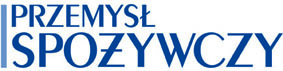 tel. 022 849 53 33, 22 606 38 79, e-mail: przemspozywczy@sigma-not.plwww.sigma-not.pl, www.przemyslspozywczy.euSzczegółowe wytyczne dla Autorów przygotowujących artykuł do „Przemysłu Spożywczego” Preferowana objętość artykułu 12-18 tys. znaków ze spacjami (7-10 stron). Artykuł powinien być zapisany w Wordzie jako dokument czcionką Times New Roman CE, wielkość czcionki 12, odstęp 1,5. Nadesłany do publikacji artykuł powinien zawierać:nazwiska i pełne imiona autorów, stopnie naukowe, miejsce pracy (nazwa katedry/instytutu, wydziału i uczelni/instytucji oraz miejscowość), e-mail osoby do kontaktu;zwięzły, możliwie krótki tytuł w języku polskim i angielskim;streszczenia w języku polskim i angielskim („Summary”), każde po 900-1000 znaków ze spacjami (po ok. 10-12 wierszy). Streszczenie powinno zawierać najistotniejsze informacje i wnioski z artykułu (nie może mieć charakteru wprowadzenia w problematykę artykułu, powinno być jego syntetycznym skrótem);słowa kluczowe w języku polskim i angielskim („Key words”) – po ok. 4 słowa;podpisy pod tabelami i rysunkami w języku polskim i angielskim;śródtytuły dzielące artykuł tematycznie na zwięzłe, możliwie krótkie rozdziały i podrozdziały (do ok. 50 znaków ze spacjami);tabele sporządzone w programie Word, czcionka TNR 10, zamieszczone w treści artykułu, mające numerację i tytuły, jeśli konieczne – inne informacje niezbędne do ich pełnego rozumienia, np. objaśnienia, źródło. Wielkość tabeli ok. 5-7 kolumn i 15 wierszy;rysunki – w przypadku wykresów powinny być one sporządzone w programie Excel i wklejone w sposób aktywny do Worda (możliwa modyfikacja wykresów wklejonych do pliku Worda) lub dołączone w osobnych, opisanych plikach w programie Excel. Powinny mieć numerację i tytuł, jeśli konieczne – inne informacje niezbędne do ich pełnego rozumienia, np. objaśnienia, źródło;zdjęcia dobrej rozdzielczości nadającej się do druku – najlepiej 300 dpi, zapisane w osobnych, opisanych plikach, np. JPG;kursywą tylko słowa łacińskie i wzory: , gdzie: mw – …spis literatury podany na końcu artykułu po słowach „Literatura” w porządku alfabetycznym z numeracją pozycji w nawiasach kwadratowych.  Zapis literatury w stylu Chicago (poniżej przykłady zapisu literatury). Przy powoływaniu się na literaturę w tekście publikacji należy podać w nawiasach kwadratowych tylko numer pozycji literatury ze spisu literatury. Wymagane jest cytowanie, oprócz literatury zagranicznej, publikacji z polskich czasopism, z zakresu tematyki artykułu. Spis literatury powinien składać się z nie więcej niż 20 pozycji, głównie z ostatniej dekady.tzw. wyimki (3-4) – celowo dopisane lub powtórzone z tekstu artykułu krótkie fragmenty (jednozdaniowe) ważnych, wartych wyróżnienia informacji do umieszczenia w czasopiśmie na marginesie przy artykule.Przykładowy zapisu literatury w stylu Chicago(prosimy zwrócić uwagę na stosowaną kolejność przytaczanych danych i znaki interpunkcyjne):- dla artykułu:nazwisko autora 1 inicjał imienia autora 1, inicjał imienia autora 2 nazwisko autora 2. rok. „tytuł artykułu”. czasopismo tom (zeszyt) : strony.Przykład: [1] Kawlewski K., E. Świtoński. 2013. „Zastosowanie algorytmów genetycznych w optymalizacji sterowania ruchów roboczych suwnicy pomostowej”. Transport Przemysłowy i Maszyny Robocze 19 (1) : 37-41.- dla książki: Nazwisko autora 1 inicjał imienia autora 1, inicjał imienia autora 2 nazwisko autora 2, inicjał imienia autora 3 nazwisko autora 3. Rok. Tytuł książki. Miejsce wydania: Wydawnictwo.Przykład: [2] Bronowska K., E. Żywucka-Kozłowska, D. Czekan. 2009. Subkultury destrukcji. Studium metodologiczno-kryminalistyczne. Szczecin: Wydawnictwo PrintGroup.- dla rozdziału w książce:Nazwisko autora 1 inicjał imienia autora 1, inicjał imienia autora 2 nazwisko autora 2. Rok. „Tytuł rozdziału”. W tytuł książki, strony. Miejsce wydania: Wydawnictwo.Przykład: [3] Lewandowski R., I. Kowalski. 2008. „W poszukiwaniu obiektywnych metod pomiaru jakości usług medycznych”. W Współczesne wyzwania strukturalne i menedżerskie w ochronie zdrowia, 253-266. Uniwersytet Warmińsko-Mazurski w Olsztynie.Uwaga:Jeśli w wpisie bibliograficznym pojawia się miejsce wydania, należy je wpisać przed wydawnictwem.W przypadku wystąpienia nazwy miejscowości w nazwie wydawnictwa nie należy wprowadzać miejsca wydania.